Outstanding Graduate Medical Student (OGMS)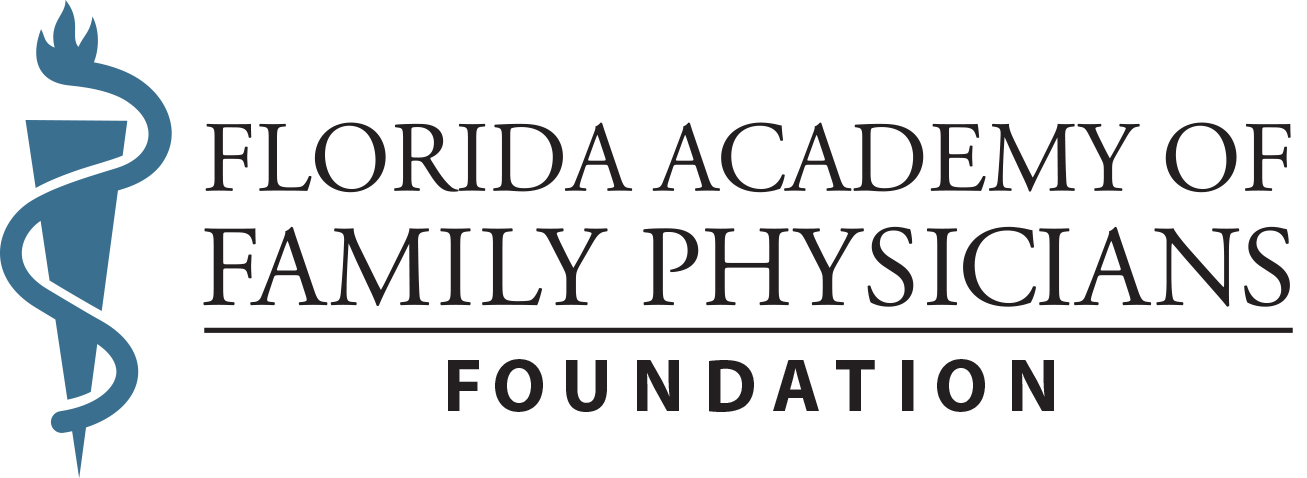 Scholarship Application FAFP & FAFP FoundationCRITERIA: Outstanding Graduate Medical Student (OGMS) awards are intended to honor fourth-year graduate medical students who have exemplified excellent throughout medical school and have expressed a desire to match in family medicine.AMOUNT: Up to $500 annually can be requested by any Florida allopathic medical school, with only the amount matched by the medical school being granted. Only fourth-year medical students will be eligible to receive the award and the student must be an AAFP/FAFP member.INSTRUCTIONS: Please complete the following to apply for OGMS Awards from the FAFP and FAFP Foundation. Please provide all application materials via email to ahuff@fafp.org via fax at (904) 726-0923 at least 45 days prior to the event. For questions, please contact Ashleigh Huff, FAFP Director of Internal Affairs at (904) 726-0944.Student AAFP ID:  ______________________________________________________________________Student Name:  _______________________________________________________________________Medical School:  _______________________________________________________________________Faculty Advisor Name:  _________________________________________________________________Faculty Advisor Contact Email Address:  ____________________________________________________Faculty Advisor Approval (Signature):  _____________________________________________________Requested Scholarship Amount (up to $500):  _______________________________________________Make Check Payable to:  ________________________________________________________________Date Posted on Check:  _________________________________________________________________Mail Check to (address):  ___________________________________________________________________________________________________________________________________________________*Tax/SSN Identification Number:  _________________________________________________________The Internal Revenue Service (IRS) requires that we collect the Tax Identification Number (also known as Employer Identification Number) from each organization that we write a check to. If you have the check made payable to an individual (instead of your school), you'll need to provide a W-9 form (www.irs.gov) (PDF).Florida Academy of Family Physicians (FAFP)Attn:  Ashleigh Huff, FAFP Director of Internal Affairs13241 Bartram Park Boulevard, Unit 1321Jacksonville, FL 32258Phone: (904) 726-0944  Fax: (904) 726-0923Email:  ahuff@fafp.org 